Publicado en Barcelona el 12/03/2018 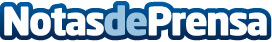 Nueva etapa de crecimiento para EU Business School con una inversión de 2 millones de eurosEU Business School, escuela de negocios internacional especializada en la gestión empresarial, ha ampliado recientemente su campus en Barcelona con la apertura de una nueva sede corporativa ubicada en Avenida Diagonal 648 bis, en uno de los principales centros de negocio de la ciudadDatos de contacto:Marc SolerNota de prensa publicada en: https://www.notasdeprensa.es/nueva-etapa-de-crecimiento-para-eu-business Categorias: Finanzas Emprendedores Recursos humanos Actualidad Empresarial http://www.notasdeprensa.es